Буклет для обучающихся 1-4 классов«Твоя личная безопасность»Пояснительная запискаЛичная безопасность является важной темой для каждого ребенка.«Самое дорогое у человека – это жизнь», - писал Н. А. Островский. А жизнь ребенка вдвойне дорога, потому что он еще только делает первые шаги в сложном мире, постигает день за днем все изгибы и превратности нашего бытия. И от того, донесут ли взрослые до его сознания необходимые знания о безопасности, будет зависеть жизнь малыша.С раннего детства ребенок должен знать, что люди бывают разные, и общаться надо только с теми, кого знаешь. Соблюдая правила безопасности, ваш ребенок сможет принять самое правильное решение в сложной ситуации и избежать встречи с преступником.За последние годы выросло количество преступлений, совершенных против детей.Поэтому необходимо использовать все доступные средства, чтобы защитить наших детей и, что еще важнее, научить их защищаться самостоятельно.Пренебрегая простейшими правилами безопасности, дети и их родители, сами того не подозревая, временами помогают злоумышленникам. Маленькие дети, гуляющие одни по улице, записка в двери «ключ под ковриком» и множество других просчетов часто служат толчком для преступника.Созданный мною буклет для обучающихся 1-4 классов коррекционной школы (с интеллектуальными нарушениями) по теме: «Твоя личная безопасность» имеет цель: ознакомление обучающихся с основными правилами личной безопасности.Задачи данного буклета: показать обучающимся, какие опасности подстерегают детей в повседневной жизни; обсудить с ними опасные и безопасные ситуации.В буклете представлена следующая информация:Правила личной безопасности на улице;Правила личной безопасности дома;Правила личной безопасности на дороге;Правила профилактики похищений;Шесть правил с «Не»;Службы экстренного вызова.Используя рекомендации данные в буклете, обучающиеся начальных классов овладеют основными правилами личной безопасности.Буклет для обучающихся 1-4 классов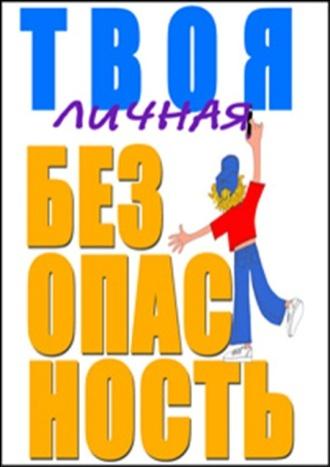 Знать элементарные правила личной безопасности и профилактики негативных ситуаций во дворе, на улице, дома и в общественных местах—значит защитить себя от беды и несчастий.Правила личной безопасности на улице1. Не вступайте в разговор с незнакомыми и случайными людьми на улице.2. Не играйте на дороге, возвращаясь из школы домой.3. Не вступайте в разговор с нетрезвым человеком.4. Будьте внимательны при входе в жилище. Не заходите в подъезд и лифт с незнакомым человеком.5. Не играйте с наступлением темноты, а также в темных местах, на пустырях, свалках, рядом с железной дорогой, в пустых  зданиях.6. Никогда не садитесь в машину к незнакомцу.7. Не слушайте на улице аудиоплеер.8. Никогда не соглашайтесь на предложение незнакомых людей зайти в гости, послушать музыку, посмотреть видеофильм, поиграть на компьютере.9. Обо всех подозрительных случаях и обо всем, что было на улице, сообщайте родителям.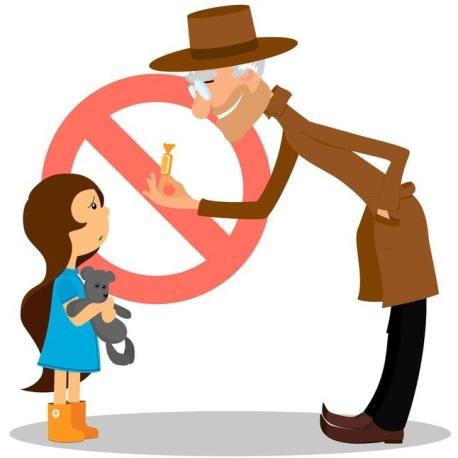 Правила личной безопасности дома1. Все острые, колющие и режущие предметы обязательно кладите на место. Порядок в доме не только для красоты, но и для безопасности.2. Ни в коем случае самостоятельно не используйте лекарства. Вы можете отравиться.3. Не открывайте упаковки с бытовой химией. И тем более не пробуйте! Это опасно для жизни!4. Если вы почувствовали запах газа, соблюдайте следующие правила:• сообщите взрослым;• откройте окна, форточки, двери и проветрите квартиру;• закройте краны на плите;• не включайте и не выключайте (если включен) свет и не зажигайте спички;• позвоните по телефону 04.5. Никогда не играйте на балконе в подвижные игры и не перегибайтесь через перила балкона.6. Никогда не открывайте дверь незнакомым людям, если находитесь дома одни.Правила личной безопасности на дороге1. Не играй на дороге!2. Ни в коем случае не переходи дорогу перед идущей машиной!3. Улицу надо переходить только на зеленый сигнал светофора или по «зебре».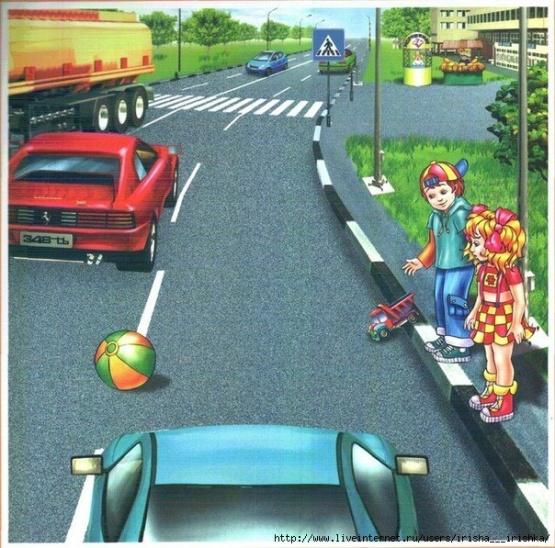 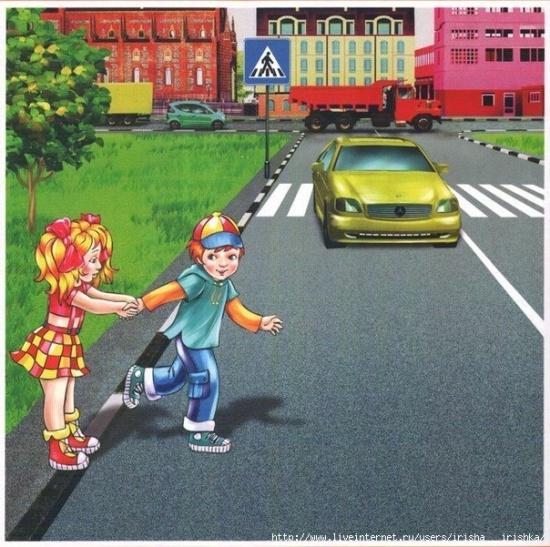 В целях личной безопасности (профилактики похищений) необходимо:1. Стараться не оставаться в одиночестве, особенно на улице, по пути в школу и обратно и т.д.2. Чаще менять маршруты своего движения в школу, магазин, к друзьям и т.д.3. Никогда не заговаривать с незнакомыми, а тем более подозрительными людьми.4. Не садиться в чужие машины, не ездить с незнакомыми людьми.5. Всегда ставить в известность родственников о том, куда и когда ты направляешься, у кого, сколько и где собираешься быть, когда и каким путем намереваешься возвращаться (если есть возможность, сообщи номер телефона, иные координаты, по которым тебя можно найти).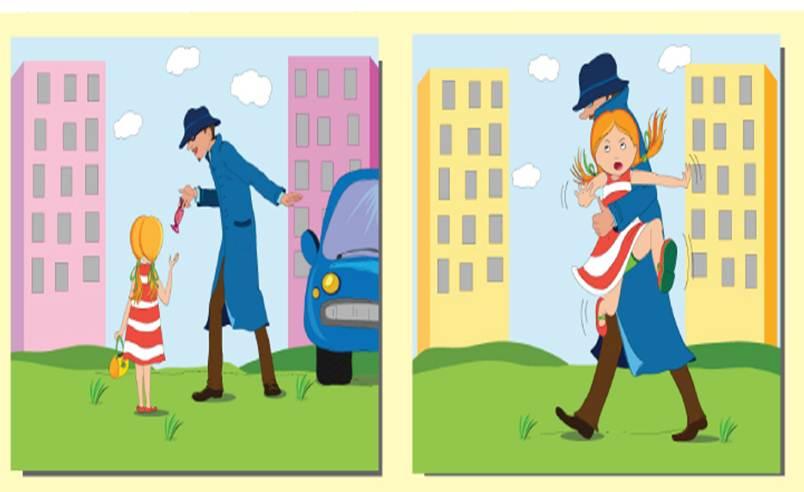 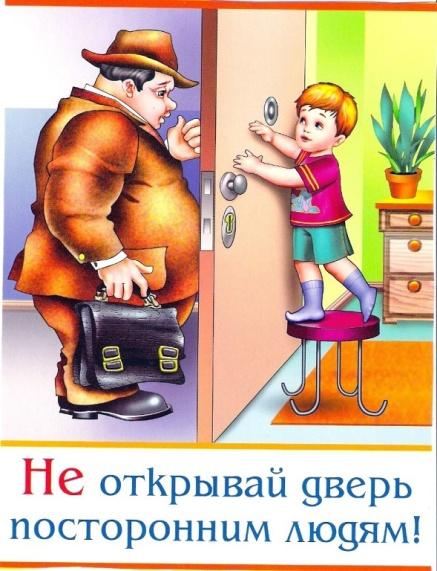 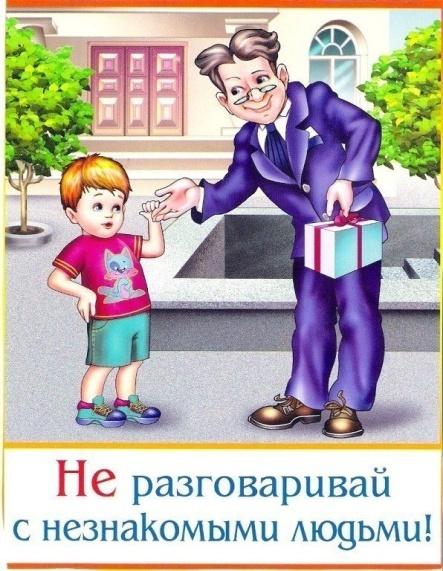 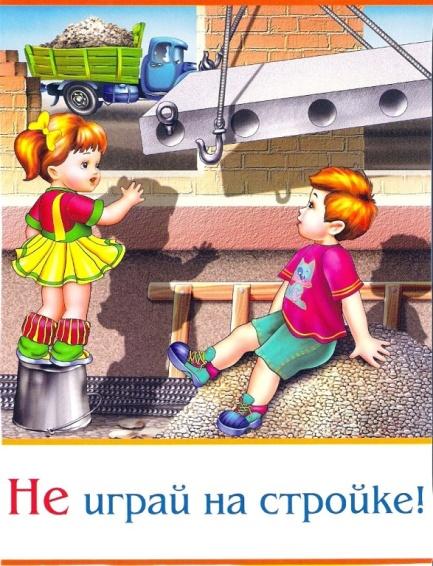 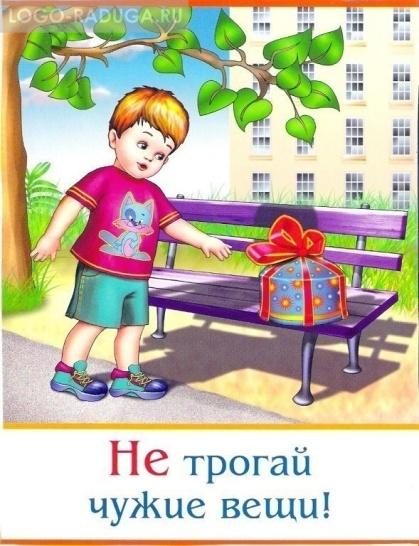 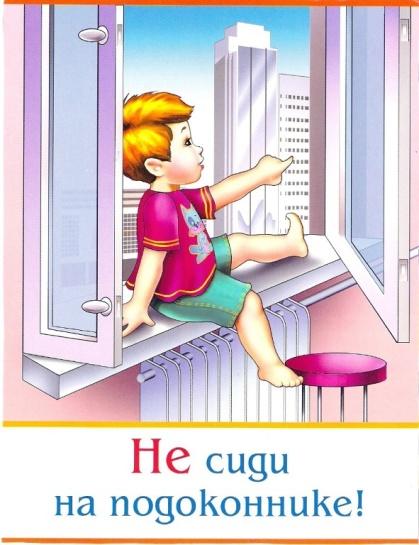 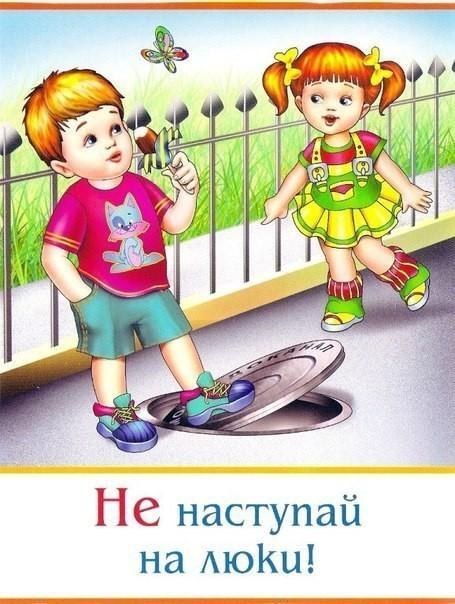 Как позвонить в экстренные службы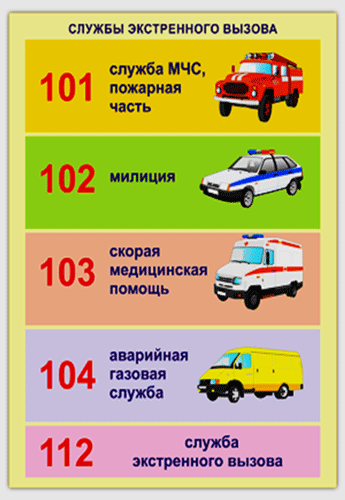 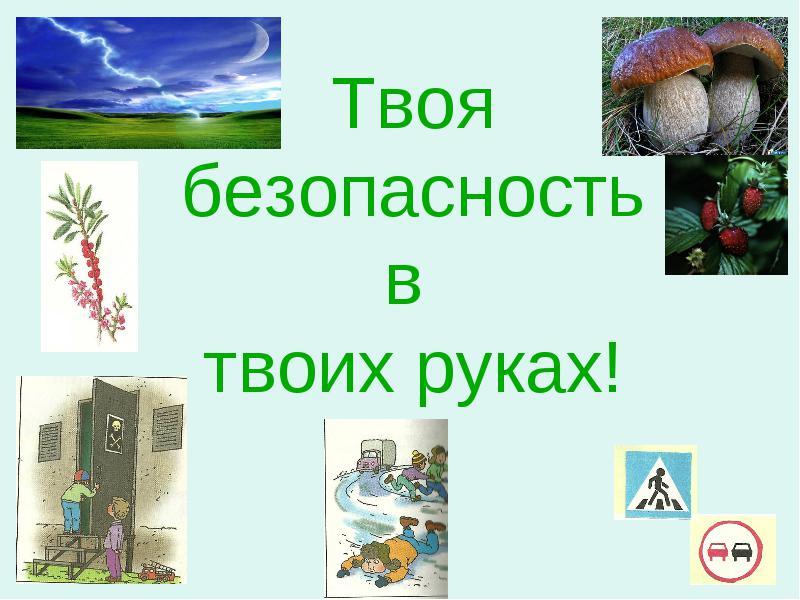 